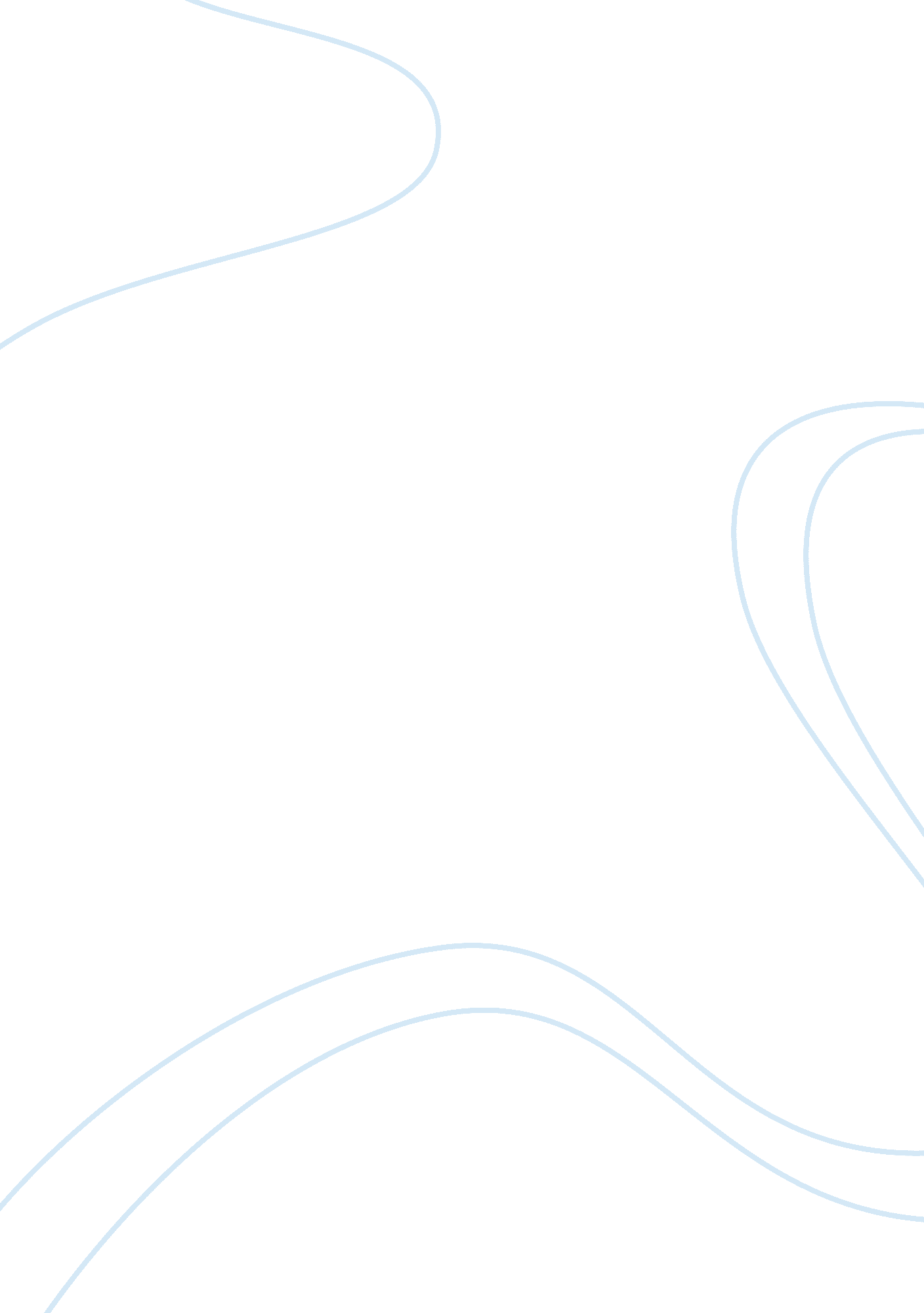 Q78. do you prefer having a few close friends or are you more comfortable having ...Life, Friendship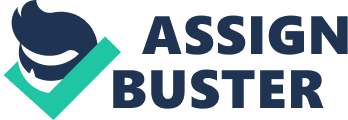 Essay Outline Argument: I'd say that eachfriendshipis important in its unique way so I would choose either in different situations. Support 1: There are tunes in life when you need someone to trust or someone to tell your dirt to. Support 2: Having a few close friends means that I have people who accept the real me So I do not need to pretend. Support 3: A large group of friends IS good during an event or for the sake of being social. Thesis: As such, I cannot Ignore all sorts of friendships whether a large group or lust a few close friends because one day, a close friend might betray you or the casual friend becomes a close friend. All I know is that if they stick closer than a sibling does then they have surely earned their keep. Model Essay Humans are social beings. In life would be really boring if we did not have friends who we can talk to, share Important moments with, ask for help, confide in and do many things together. However, not all friends are equal. In fact, we all have people we consider more of friends than others; you can call them your inner circle. In terms of number, I'd say that each friendship is important in its unique way so I would choose either in different situations. There are times in life when you need someone to trust or someone to tell your dirt to. You Will need someone who will tell you as it ts without them blinking an eye and It is during such times that I prefer close friends. They are my inner Circle. Having a few close friends means that I have people who accept the real me so I do not need to pretend. They will also show tough love. Such friends do not air my dirty linen in public and most of all; it is easier to bond with a few people rather than a crowd. We can also go anywhere without being worried too much about the space. A large group of friends is good during an event or for the sake of being social. After all, in this journey of life, will always be meeting new people and who knows if this new person Will be the greatest friend you ever had? A large group of friends in a social gathering also make an event beautiful and livelier. Clearly, time is the true test of friendship. As such, I cannot ignore all sorts of friendships whether a large group or lust a few close friends because one day, a close friend might betray you or a casual friend becomes a close friend. All I know ts that if they stick closer than a sibling does then they have surely eamed their keep. Useful Expressions 